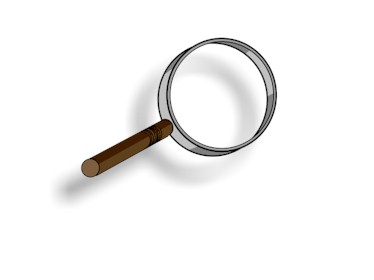 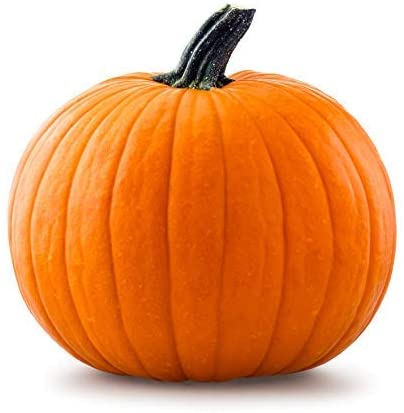 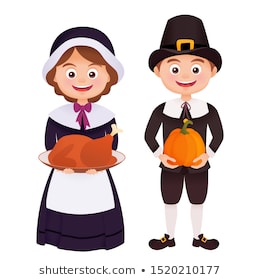     THANKSGIVING        THANK YOU SPY?  ?   ?